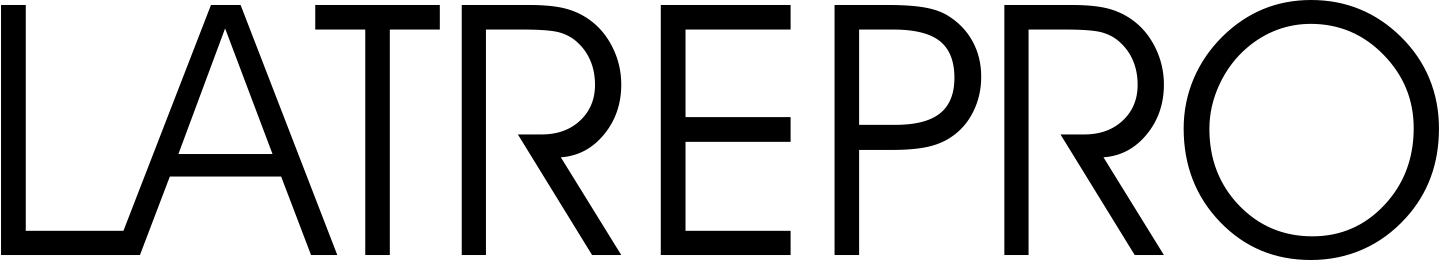 PERIODIKAS AUTORA PIETEIKUMSREPROGRĀFISKĀS REPRODUCĒŠANAS ATLĪDZĪBAS SAŅEMŠANAIPERIODIKAS AUTORA PIETEIKUMSREPROGRĀFISKĀS REPRODUCĒŠANAS ATLĪDZĪBAS SAŅEMŠANAIPERIODIKAS AUTORA PIETEIKUMSREPROGRĀFISKĀS REPRODUCĒŠANAS ATLĪDZĪBAS SAŅEMŠANAIPERIODIKAS AUTORA PIETEIKUMSREPROGRĀFISKĀS REPRODUCĒŠANAS ATLĪDZĪBAS SAŅEMŠANAIPERIODIKAS AUTORA PIETEIKUMSREPROGRĀFISKĀS REPRODUCĒŠANAS ATLĪDZĪBAS SAŅEMŠANAIPERIODIKAS AUTORA PIETEIKUMSREPROGRĀFISKĀS REPRODUCĒŠANAS ATLĪDZĪBAS SAŅEMŠANAIPERIODIKAS AUTORA PIETEIKUMSREPROGRĀFISKĀS REPRODUCĒŠANAS ATLĪDZĪBAS SAŅEMŠANAIPERIODIKAS AUTORA PIETEIKUMSREPROGRĀFISKĀS REPRODUCĒŠANAS ATLĪDZĪBAS SAŅEMŠANAIPERIODIKAS AUTORA PIETEIKUMSREPROGRĀFISKĀS REPRODUCĒŠANAS ATLĪDZĪBAS SAŅEMŠANAIPERIODIKAS AUTORA PIETEIKUMSREPROGRĀFISKĀS REPRODUCĒŠANAS ATLĪDZĪBAS SAŅEMŠANAIPERIODIKAS AUTORA PIETEIKUMSREPROGRĀFISKĀS REPRODUCĒŠANAS ATLĪDZĪBAS SAŅEMŠANAIPERIODIKAS AUTORA PIETEIKUMSREPROGRĀFISKĀS REPRODUCĒŠANAS ATLĪDZĪBAS SAŅEMŠANAIES ESMU:ES ESMU:ES ESMU:ES ESMU:ES ESMU:ES ESMU:ES ESMU:ES ESMU:ES ESMU:ES ESMU:ES ESMU:ES ESMU:Periodikas autorsPeriodikas autorsPeriodikas autorsPeriodikas autora mantinieksPeriodikas autora mantinieksPeriodikas autora mantinieksPeriodikas autora mantinieksPeriodikas autora mantinieksPeriodikas autora mantinieksPeriodikas autora mantinieksMANI DATI:MANI DATI:MANI DATI:MANI DATI:MANI DATI:MANI DATI:MANI DATI:MANI DATI:ES ESMU MANTINIEKS PERIODIKAS AUTORAM:ES ESMU MANTINIEKS PERIODIKAS AUTORAM:ES ESMU MANTINIEKS PERIODIKAS AUTORAM:ES ESMU MANTINIEKS PERIODIKAS AUTORAM:VārdsVārdsVārdsVārdsVārdsDeklarētā adreseDeklarētā adreseDeklarētā adreseVārdsVārdsVārdsVārdsUzvārdsUzvārdsUzvārdsUzvārdsUzvārdsTālrunisTālrunisTālrunisUzvārdsUzvārdsUzvārdsUzvārdsDzimšanas gadsDzimšanas gadsDzimšanas gadsDzimšanas gadsDzimšanas gadsE-pastsE-pastsE-pastsDzimšanas gadsDzimšanas gadsDzimšanas gadsDzimšanas gadsPersonas kodsPersonas kodsPersonas kodsPersonas kodsPersonas kodsBankaBankaBankaPseidonīmiPseidonīmiPseidonīmiPseidonīmiPseidonīmiPseidonīmiPseidonīmiPseidonīmiPseidonīmiBankas kontsBankas kontsBankas kontsNORĀDĪTAJĀ GADĀ AUTORA TEKSTI IZMANTOTI ŠĀDĀ DRUKĀTO IZDEVUMU SKAITĀ:NORĀDĪTAJĀ GADĀ AUTORA TEKSTI IZMANTOTI ŠĀDĀ DRUKĀTO IZDEVUMU SKAITĀ:NORĀDĪTAJĀ GADĀ AUTORA TEKSTI IZMANTOTI ŠĀDĀ DRUKĀTO IZDEVUMU SKAITĀ:NORĀDĪTAJĀ GADĀ AUTORA TEKSTI IZMANTOTI ŠĀDĀ DRUKĀTO IZDEVUMU SKAITĀ:NORĀDĪTAJĀ GADĀ AUTORA TEKSTI IZMANTOTI ŠĀDĀ DRUKĀTO IZDEVUMU SKAITĀ:NORĀDĪTAJĀ GADĀ AUTORA TEKSTI IZMANTOTI ŠĀDĀ DRUKĀTO IZDEVUMU SKAITĀ:NORĀDĪTAJĀ GADĀ AUTORA TEKSTI IZMANTOTI ŠĀDĀ DRUKĀTO IZDEVUMU SKAITĀ:NORĀDĪTAJĀ GADĀ AUTORA VIZUĀLIE DARBI IZMANTOTI ŠĀDĀ  DRUKĀTO IZDEVUMU SKAITĀ:NORĀDĪTAJĀ GADĀ AUTORA VIZUĀLIE DARBI IZMANTOTI ŠĀDĀ  DRUKĀTO IZDEVUMU SKAITĀ:NORĀDĪTAJĀ GADĀ AUTORA VIZUĀLIE DARBI IZMANTOTI ŠĀDĀ  DRUKĀTO IZDEVUMU SKAITĀ:NORĀDĪTAJĀ GADĀ AUTORA VIZUĀLIE DARBI IZMANTOTI ŠĀDĀ  DRUKĀTO IZDEVUMU SKAITĀ:NORĀDĪTAJĀ GADĀ AUTORA VIZUĀLIE DARBI IZMANTOTI ŠĀDĀ  DRUKĀTO IZDEVUMU SKAITĀ:līdz 2vairāk kā 2vairāk kā 2šādās izdevniecības:šādās izdevniecības:līdz 2vairāk kā 2šādās izdevniecības:2016.2016.2016.2016.2017.2017.2017.2017.2018.2018.2018.2018.2019.2019.2019.2019.2020.2020.2020.2020.2021.2021.2021.2021.2022.2022.2022.2022.ES PIEKRĪTU:ES PIEKRĪTU:ES PIEKRĪTU:ES PIEKRĪTU:ES PIEKRĪTU:ES PIEKRĪTU:ES PIEKRĪTU:ES PIEKRĪTU:ES PIEKRĪTU:ES PIEKRĪTU:ES PIEKRĪTU:ES PIEKRĪTU:(i) saņemt Biedrības “LATREPRO”, vienotais reģistrācijas numurs: 40008202660, (turpmāk – LATREPRO) iekasēto, aprēķināto un sadalīto taisnīgo atlīdzību par reprogrāfisko reproducēšanu personiskai lietošanai (turpmāk – atlīdzība) saskaņā ar LATREPRO paredzētajiem noteikumiem šajā pieteikumā norādītajā norēķinu kontā; (ii) ka: a) LATREPRO sazinās ar trešajām personām (izdevniecībām), lai iegūtu apstiprinājumu šajā pieteikumā minētās informācijas patiesumam (turpmāk – Pieprasījums), šajā sakarā arī veicot manu personas datu apstrādi; b) trešās personas (izdevniecības) var atbildēt uz Pieprasījumu, šajā sakarā arī veicot manu personas datu apstrādi; (iii) un esmu informēts par to, ka LATREPRO veic šajā pieteikumā norādīto personas datu apstrādi (jebkuras ar personas datiem veiktas darbības), lai izpildītu uz LATREPRO attiecināmu juridisku pienākumu, šādam mērķim – atlīdzības aprēķināšanai, sadalei un izmaksai par darbu reprogrāfisko reproducēšanu personiskai lietošanai, uzskaites vajadzībām un datubāzes veidošanai par aprēķināto, sadalīto un izmaksāto atlīdzību par darbu reprogrāfisko reproducēšanu personiskai lietošanai; (iv) un esmu informēts par to, ka: a) šajā pieteikumā minēto personas datu pārzinis ir LATREPRO, adrese: Krišjāņa Valdemāra iela 6, Rīga, LV-1010, tālrunis: +371 25606168, e-pasts: birojs@latrepro.lv; b) man ir tiesības jebkurā laikā pieprasīt un saņemt no LATREPRO informāciju, par to kādus manus personas datus LATREPRO apstrādā, kā arī piekļūt šiem datiem, jebkurā laikā lūgt LATREPRO izlabot jebkādas kļūdas manos personas datos, lūgt tos dzēst, ierobežot to apstrādi, iebilst pret to apstrādi, kā arī brīvi atsaukt piekrišanu personas datu apstrādei; c) saskaņā ar zināmiem noteikumiem man var būt tiesības uz viņas datu pārnesamību citam datu pārzinim; d) visi lūgumi saistībā ar minēto tiesību realizāciju jānosūta LATREPRO, izmantojot a) apakšpunktā minēto kontaktinformāciju; e) LATREPRO izpildīs minētos lūgumu, ja tie būs tiesiski pamatoti; (v) un apliecinu, ka informācija, kas ir minēta un pievienota šim pieteikumam ir pareiza un patiesa; (vi) un apliecinu, ka LATREPRO nosūtītā pieteikuma elektroniskā versija atbilst šā pieteikuma drukātajai versijai; (vii) ka turpmāk LATREPRO adresētos dokumentus (turpmāk – Dokumenti) varu parakstīt arī ar vienkāršu elektronisko parakstu: a) sūtot e-pastā (turpmāk – E-pasts) skenētu Dokumentu, kurā ir attēlots mans pašrocīgi izpildīts paraksts, no šajā pieteikumā minētās manas e-pasta adreses uz šādu LATREPRO e-pasta adresi: birojs@latrepro.lv; b) E-pastā ierakstot manu vārdu, uzvārdu.(i) saņemt Biedrības “LATREPRO”, vienotais reģistrācijas numurs: 40008202660, (turpmāk – LATREPRO) iekasēto, aprēķināto un sadalīto taisnīgo atlīdzību par reprogrāfisko reproducēšanu personiskai lietošanai (turpmāk – atlīdzība) saskaņā ar LATREPRO paredzētajiem noteikumiem šajā pieteikumā norādītajā norēķinu kontā; (ii) ka: a) LATREPRO sazinās ar trešajām personām (izdevniecībām), lai iegūtu apstiprinājumu šajā pieteikumā minētās informācijas patiesumam (turpmāk – Pieprasījums), šajā sakarā arī veicot manu personas datu apstrādi; b) trešās personas (izdevniecības) var atbildēt uz Pieprasījumu, šajā sakarā arī veicot manu personas datu apstrādi; (iii) un esmu informēts par to, ka LATREPRO veic šajā pieteikumā norādīto personas datu apstrādi (jebkuras ar personas datiem veiktas darbības), lai izpildītu uz LATREPRO attiecināmu juridisku pienākumu, šādam mērķim – atlīdzības aprēķināšanai, sadalei un izmaksai par darbu reprogrāfisko reproducēšanu personiskai lietošanai, uzskaites vajadzībām un datubāzes veidošanai par aprēķināto, sadalīto un izmaksāto atlīdzību par darbu reprogrāfisko reproducēšanu personiskai lietošanai; (iv) un esmu informēts par to, ka: a) šajā pieteikumā minēto personas datu pārzinis ir LATREPRO, adrese: Krišjāņa Valdemāra iela 6, Rīga, LV-1010, tālrunis: +371 25606168, e-pasts: birojs@latrepro.lv; b) man ir tiesības jebkurā laikā pieprasīt un saņemt no LATREPRO informāciju, par to kādus manus personas datus LATREPRO apstrādā, kā arī piekļūt šiem datiem, jebkurā laikā lūgt LATREPRO izlabot jebkādas kļūdas manos personas datos, lūgt tos dzēst, ierobežot to apstrādi, iebilst pret to apstrādi, kā arī brīvi atsaukt piekrišanu personas datu apstrādei; c) saskaņā ar zināmiem noteikumiem man var būt tiesības uz viņas datu pārnesamību citam datu pārzinim; d) visi lūgumi saistībā ar minēto tiesību realizāciju jānosūta LATREPRO, izmantojot a) apakšpunktā minēto kontaktinformāciju; e) LATREPRO izpildīs minētos lūgumu, ja tie būs tiesiski pamatoti; (v) un apliecinu, ka informācija, kas ir minēta un pievienota šim pieteikumam ir pareiza un patiesa; (vi) un apliecinu, ka LATREPRO nosūtītā pieteikuma elektroniskā versija atbilst šā pieteikuma drukātajai versijai; (vii) ka turpmāk LATREPRO adresētos dokumentus (turpmāk – Dokumenti) varu parakstīt arī ar vienkāršu elektronisko parakstu: a) sūtot e-pastā (turpmāk – E-pasts) skenētu Dokumentu, kurā ir attēlots mans pašrocīgi izpildīts paraksts, no šajā pieteikumā minētās manas e-pasta adreses uz šādu LATREPRO e-pasta adresi: birojs@latrepro.lv; b) E-pastā ierakstot manu vārdu, uzvārdu.(i) saņemt Biedrības “LATREPRO”, vienotais reģistrācijas numurs: 40008202660, (turpmāk – LATREPRO) iekasēto, aprēķināto un sadalīto taisnīgo atlīdzību par reprogrāfisko reproducēšanu personiskai lietošanai (turpmāk – atlīdzība) saskaņā ar LATREPRO paredzētajiem noteikumiem šajā pieteikumā norādītajā norēķinu kontā; (ii) ka: a) LATREPRO sazinās ar trešajām personām (izdevniecībām), lai iegūtu apstiprinājumu šajā pieteikumā minētās informācijas patiesumam (turpmāk – Pieprasījums), šajā sakarā arī veicot manu personas datu apstrādi; b) trešās personas (izdevniecības) var atbildēt uz Pieprasījumu, šajā sakarā arī veicot manu personas datu apstrādi; (iii) un esmu informēts par to, ka LATREPRO veic šajā pieteikumā norādīto personas datu apstrādi (jebkuras ar personas datiem veiktas darbības), lai izpildītu uz LATREPRO attiecināmu juridisku pienākumu, šādam mērķim – atlīdzības aprēķināšanai, sadalei un izmaksai par darbu reprogrāfisko reproducēšanu personiskai lietošanai, uzskaites vajadzībām un datubāzes veidošanai par aprēķināto, sadalīto un izmaksāto atlīdzību par darbu reprogrāfisko reproducēšanu personiskai lietošanai; (iv) un esmu informēts par to, ka: a) šajā pieteikumā minēto personas datu pārzinis ir LATREPRO, adrese: Krišjāņa Valdemāra iela 6, Rīga, LV-1010, tālrunis: +371 25606168, e-pasts: birojs@latrepro.lv; b) man ir tiesības jebkurā laikā pieprasīt un saņemt no LATREPRO informāciju, par to kādus manus personas datus LATREPRO apstrādā, kā arī piekļūt šiem datiem, jebkurā laikā lūgt LATREPRO izlabot jebkādas kļūdas manos personas datos, lūgt tos dzēst, ierobežot to apstrādi, iebilst pret to apstrādi, kā arī brīvi atsaukt piekrišanu personas datu apstrādei; c) saskaņā ar zināmiem noteikumiem man var būt tiesības uz viņas datu pārnesamību citam datu pārzinim; d) visi lūgumi saistībā ar minēto tiesību realizāciju jānosūta LATREPRO, izmantojot a) apakšpunktā minēto kontaktinformāciju; e) LATREPRO izpildīs minētos lūgumu, ja tie būs tiesiski pamatoti; (v) un apliecinu, ka informācija, kas ir minēta un pievienota šim pieteikumam ir pareiza un patiesa; (vi) un apliecinu, ka LATREPRO nosūtītā pieteikuma elektroniskā versija atbilst šā pieteikuma drukātajai versijai; (vii) ka turpmāk LATREPRO adresētos dokumentus (turpmāk – Dokumenti) varu parakstīt arī ar vienkāršu elektronisko parakstu: a) sūtot e-pastā (turpmāk – E-pasts) skenētu Dokumentu, kurā ir attēlots mans pašrocīgi izpildīts paraksts, no šajā pieteikumā minētās manas e-pasta adreses uz šādu LATREPRO e-pasta adresi: birojs@latrepro.lv; b) E-pastā ierakstot manu vārdu, uzvārdu.(i) saņemt Biedrības “LATREPRO”, vienotais reģistrācijas numurs: 40008202660, (turpmāk – LATREPRO) iekasēto, aprēķināto un sadalīto taisnīgo atlīdzību par reprogrāfisko reproducēšanu personiskai lietošanai (turpmāk – atlīdzība) saskaņā ar LATREPRO paredzētajiem noteikumiem šajā pieteikumā norādītajā norēķinu kontā; (ii) ka: a) LATREPRO sazinās ar trešajām personām (izdevniecībām), lai iegūtu apstiprinājumu šajā pieteikumā minētās informācijas patiesumam (turpmāk – Pieprasījums), šajā sakarā arī veicot manu personas datu apstrādi; b) trešās personas (izdevniecības) var atbildēt uz Pieprasījumu, šajā sakarā arī veicot manu personas datu apstrādi; (iii) un esmu informēts par to, ka LATREPRO veic šajā pieteikumā norādīto personas datu apstrādi (jebkuras ar personas datiem veiktas darbības), lai izpildītu uz LATREPRO attiecināmu juridisku pienākumu, šādam mērķim – atlīdzības aprēķināšanai, sadalei un izmaksai par darbu reprogrāfisko reproducēšanu personiskai lietošanai, uzskaites vajadzībām un datubāzes veidošanai par aprēķināto, sadalīto un izmaksāto atlīdzību par darbu reprogrāfisko reproducēšanu personiskai lietošanai; (iv) un esmu informēts par to, ka: a) šajā pieteikumā minēto personas datu pārzinis ir LATREPRO, adrese: Krišjāņa Valdemāra iela 6, Rīga, LV-1010, tālrunis: +371 25606168, e-pasts: birojs@latrepro.lv; b) man ir tiesības jebkurā laikā pieprasīt un saņemt no LATREPRO informāciju, par to kādus manus personas datus LATREPRO apstrādā, kā arī piekļūt šiem datiem, jebkurā laikā lūgt LATREPRO izlabot jebkādas kļūdas manos personas datos, lūgt tos dzēst, ierobežot to apstrādi, iebilst pret to apstrādi, kā arī brīvi atsaukt piekrišanu personas datu apstrādei; c) saskaņā ar zināmiem noteikumiem man var būt tiesības uz viņas datu pārnesamību citam datu pārzinim; d) visi lūgumi saistībā ar minēto tiesību realizāciju jānosūta LATREPRO, izmantojot a) apakšpunktā minēto kontaktinformāciju; e) LATREPRO izpildīs minētos lūgumu, ja tie būs tiesiski pamatoti; (v) un apliecinu, ka informācija, kas ir minēta un pievienota šim pieteikumam ir pareiza un patiesa; (vi) un apliecinu, ka LATREPRO nosūtītā pieteikuma elektroniskā versija atbilst šā pieteikuma drukātajai versijai; (vii) ka turpmāk LATREPRO adresētos dokumentus (turpmāk – Dokumenti) varu parakstīt arī ar vienkāršu elektronisko parakstu: a) sūtot e-pastā (turpmāk – E-pasts) skenētu Dokumentu, kurā ir attēlots mans pašrocīgi izpildīts paraksts, no šajā pieteikumā minētās manas e-pasta adreses uz šādu LATREPRO e-pasta adresi: birojs@latrepro.lv; b) E-pastā ierakstot manu vārdu, uzvārdu.(i) saņemt Biedrības “LATREPRO”, vienotais reģistrācijas numurs: 40008202660, (turpmāk – LATREPRO) iekasēto, aprēķināto un sadalīto taisnīgo atlīdzību par reprogrāfisko reproducēšanu personiskai lietošanai (turpmāk – atlīdzība) saskaņā ar LATREPRO paredzētajiem noteikumiem šajā pieteikumā norādītajā norēķinu kontā; (ii) ka: a) LATREPRO sazinās ar trešajām personām (izdevniecībām), lai iegūtu apstiprinājumu šajā pieteikumā minētās informācijas patiesumam (turpmāk – Pieprasījums), šajā sakarā arī veicot manu personas datu apstrādi; b) trešās personas (izdevniecības) var atbildēt uz Pieprasījumu, šajā sakarā arī veicot manu personas datu apstrādi; (iii) un esmu informēts par to, ka LATREPRO veic šajā pieteikumā norādīto personas datu apstrādi (jebkuras ar personas datiem veiktas darbības), lai izpildītu uz LATREPRO attiecināmu juridisku pienākumu, šādam mērķim – atlīdzības aprēķināšanai, sadalei un izmaksai par darbu reprogrāfisko reproducēšanu personiskai lietošanai, uzskaites vajadzībām un datubāzes veidošanai par aprēķināto, sadalīto un izmaksāto atlīdzību par darbu reprogrāfisko reproducēšanu personiskai lietošanai; (iv) un esmu informēts par to, ka: a) šajā pieteikumā minēto personas datu pārzinis ir LATREPRO, adrese: Krišjāņa Valdemāra iela 6, Rīga, LV-1010, tālrunis: +371 25606168, e-pasts: birojs@latrepro.lv; b) man ir tiesības jebkurā laikā pieprasīt un saņemt no LATREPRO informāciju, par to kādus manus personas datus LATREPRO apstrādā, kā arī piekļūt šiem datiem, jebkurā laikā lūgt LATREPRO izlabot jebkādas kļūdas manos personas datos, lūgt tos dzēst, ierobežot to apstrādi, iebilst pret to apstrādi, kā arī brīvi atsaukt piekrišanu personas datu apstrādei; c) saskaņā ar zināmiem noteikumiem man var būt tiesības uz viņas datu pārnesamību citam datu pārzinim; d) visi lūgumi saistībā ar minēto tiesību realizāciju jānosūta LATREPRO, izmantojot a) apakšpunktā minēto kontaktinformāciju; e) LATREPRO izpildīs minētos lūgumu, ja tie būs tiesiski pamatoti; (v) un apliecinu, ka informācija, kas ir minēta un pievienota šim pieteikumam ir pareiza un patiesa; (vi) un apliecinu, ka LATREPRO nosūtītā pieteikuma elektroniskā versija atbilst šā pieteikuma drukātajai versijai; (vii) ka turpmāk LATREPRO adresētos dokumentus (turpmāk – Dokumenti) varu parakstīt arī ar vienkāršu elektronisko parakstu: a) sūtot e-pastā (turpmāk – E-pasts) skenētu Dokumentu, kurā ir attēlots mans pašrocīgi izpildīts paraksts, no šajā pieteikumā minētās manas e-pasta adreses uz šādu LATREPRO e-pasta adresi: birojs@latrepro.lv; b) E-pastā ierakstot manu vārdu, uzvārdu.(i) saņemt Biedrības “LATREPRO”, vienotais reģistrācijas numurs: 40008202660, (turpmāk – LATREPRO) iekasēto, aprēķināto un sadalīto taisnīgo atlīdzību par reprogrāfisko reproducēšanu personiskai lietošanai (turpmāk – atlīdzība) saskaņā ar LATREPRO paredzētajiem noteikumiem šajā pieteikumā norādītajā norēķinu kontā; (ii) ka: a) LATREPRO sazinās ar trešajām personām (izdevniecībām), lai iegūtu apstiprinājumu šajā pieteikumā minētās informācijas patiesumam (turpmāk – Pieprasījums), šajā sakarā arī veicot manu personas datu apstrādi; b) trešās personas (izdevniecības) var atbildēt uz Pieprasījumu, šajā sakarā arī veicot manu personas datu apstrādi; (iii) un esmu informēts par to, ka LATREPRO veic šajā pieteikumā norādīto personas datu apstrādi (jebkuras ar personas datiem veiktas darbības), lai izpildītu uz LATREPRO attiecināmu juridisku pienākumu, šādam mērķim – atlīdzības aprēķināšanai, sadalei un izmaksai par darbu reprogrāfisko reproducēšanu personiskai lietošanai, uzskaites vajadzībām un datubāzes veidošanai par aprēķināto, sadalīto un izmaksāto atlīdzību par darbu reprogrāfisko reproducēšanu personiskai lietošanai; (iv) un esmu informēts par to, ka: a) šajā pieteikumā minēto personas datu pārzinis ir LATREPRO, adrese: Krišjāņa Valdemāra iela 6, Rīga, LV-1010, tālrunis: +371 25606168, e-pasts: birojs@latrepro.lv; b) man ir tiesības jebkurā laikā pieprasīt un saņemt no LATREPRO informāciju, par to kādus manus personas datus LATREPRO apstrādā, kā arī piekļūt šiem datiem, jebkurā laikā lūgt LATREPRO izlabot jebkādas kļūdas manos personas datos, lūgt tos dzēst, ierobežot to apstrādi, iebilst pret to apstrādi, kā arī brīvi atsaukt piekrišanu personas datu apstrādei; c) saskaņā ar zināmiem noteikumiem man var būt tiesības uz viņas datu pārnesamību citam datu pārzinim; d) visi lūgumi saistībā ar minēto tiesību realizāciju jānosūta LATREPRO, izmantojot a) apakšpunktā minēto kontaktinformāciju; e) LATREPRO izpildīs minētos lūgumu, ja tie būs tiesiski pamatoti; (v) un apliecinu, ka informācija, kas ir minēta un pievienota šim pieteikumam ir pareiza un patiesa; (vi) un apliecinu, ka LATREPRO nosūtītā pieteikuma elektroniskā versija atbilst šā pieteikuma drukātajai versijai; (vii) ka turpmāk LATREPRO adresētos dokumentus (turpmāk – Dokumenti) varu parakstīt arī ar vienkāršu elektronisko parakstu: a) sūtot e-pastā (turpmāk – E-pasts) skenētu Dokumentu, kurā ir attēlots mans pašrocīgi izpildīts paraksts, no šajā pieteikumā minētās manas e-pasta adreses uz šādu LATREPRO e-pasta adresi: birojs@latrepro.lv; b) E-pastā ierakstot manu vārdu, uzvārdu.(i) saņemt Biedrības “LATREPRO”, vienotais reģistrācijas numurs: 40008202660, (turpmāk – LATREPRO) iekasēto, aprēķināto un sadalīto taisnīgo atlīdzību par reprogrāfisko reproducēšanu personiskai lietošanai (turpmāk – atlīdzība) saskaņā ar LATREPRO paredzētajiem noteikumiem šajā pieteikumā norādītajā norēķinu kontā; (ii) ka: a) LATREPRO sazinās ar trešajām personām (izdevniecībām), lai iegūtu apstiprinājumu šajā pieteikumā minētās informācijas patiesumam (turpmāk – Pieprasījums), šajā sakarā arī veicot manu personas datu apstrādi; b) trešās personas (izdevniecības) var atbildēt uz Pieprasījumu, šajā sakarā arī veicot manu personas datu apstrādi; (iii) un esmu informēts par to, ka LATREPRO veic šajā pieteikumā norādīto personas datu apstrādi (jebkuras ar personas datiem veiktas darbības), lai izpildītu uz LATREPRO attiecināmu juridisku pienākumu, šādam mērķim – atlīdzības aprēķināšanai, sadalei un izmaksai par darbu reprogrāfisko reproducēšanu personiskai lietošanai, uzskaites vajadzībām un datubāzes veidošanai par aprēķināto, sadalīto un izmaksāto atlīdzību par darbu reprogrāfisko reproducēšanu personiskai lietošanai; (iv) un esmu informēts par to, ka: a) šajā pieteikumā minēto personas datu pārzinis ir LATREPRO, adrese: Krišjāņa Valdemāra iela 6, Rīga, LV-1010, tālrunis: +371 25606168, e-pasts: birojs@latrepro.lv; b) man ir tiesības jebkurā laikā pieprasīt un saņemt no LATREPRO informāciju, par to kādus manus personas datus LATREPRO apstrādā, kā arī piekļūt šiem datiem, jebkurā laikā lūgt LATREPRO izlabot jebkādas kļūdas manos personas datos, lūgt tos dzēst, ierobežot to apstrādi, iebilst pret to apstrādi, kā arī brīvi atsaukt piekrišanu personas datu apstrādei; c) saskaņā ar zināmiem noteikumiem man var būt tiesības uz viņas datu pārnesamību citam datu pārzinim; d) visi lūgumi saistībā ar minēto tiesību realizāciju jānosūta LATREPRO, izmantojot a) apakšpunktā minēto kontaktinformāciju; e) LATREPRO izpildīs minētos lūgumu, ja tie būs tiesiski pamatoti; (v) un apliecinu, ka informācija, kas ir minēta un pievienota šim pieteikumam ir pareiza un patiesa; (vi) un apliecinu, ka LATREPRO nosūtītā pieteikuma elektroniskā versija atbilst šā pieteikuma drukātajai versijai; (vii) ka turpmāk LATREPRO adresētos dokumentus (turpmāk – Dokumenti) varu parakstīt arī ar vienkāršu elektronisko parakstu: a) sūtot e-pastā (turpmāk – E-pasts) skenētu Dokumentu, kurā ir attēlots mans pašrocīgi izpildīts paraksts, no šajā pieteikumā minētās manas e-pasta adreses uz šādu LATREPRO e-pasta adresi: birojs@latrepro.lv; b) E-pastā ierakstot manu vārdu, uzvārdu.(i) saņemt Biedrības “LATREPRO”, vienotais reģistrācijas numurs: 40008202660, (turpmāk – LATREPRO) iekasēto, aprēķināto un sadalīto taisnīgo atlīdzību par reprogrāfisko reproducēšanu personiskai lietošanai (turpmāk – atlīdzība) saskaņā ar LATREPRO paredzētajiem noteikumiem šajā pieteikumā norādītajā norēķinu kontā; (ii) ka: a) LATREPRO sazinās ar trešajām personām (izdevniecībām), lai iegūtu apstiprinājumu šajā pieteikumā minētās informācijas patiesumam (turpmāk – Pieprasījums), šajā sakarā arī veicot manu personas datu apstrādi; b) trešās personas (izdevniecības) var atbildēt uz Pieprasījumu, šajā sakarā arī veicot manu personas datu apstrādi; (iii) un esmu informēts par to, ka LATREPRO veic šajā pieteikumā norādīto personas datu apstrādi (jebkuras ar personas datiem veiktas darbības), lai izpildītu uz LATREPRO attiecināmu juridisku pienākumu, šādam mērķim – atlīdzības aprēķināšanai, sadalei un izmaksai par darbu reprogrāfisko reproducēšanu personiskai lietošanai, uzskaites vajadzībām un datubāzes veidošanai par aprēķināto, sadalīto un izmaksāto atlīdzību par darbu reprogrāfisko reproducēšanu personiskai lietošanai; (iv) un esmu informēts par to, ka: a) šajā pieteikumā minēto personas datu pārzinis ir LATREPRO, adrese: Krišjāņa Valdemāra iela 6, Rīga, LV-1010, tālrunis: +371 25606168, e-pasts: birojs@latrepro.lv; b) man ir tiesības jebkurā laikā pieprasīt un saņemt no LATREPRO informāciju, par to kādus manus personas datus LATREPRO apstrādā, kā arī piekļūt šiem datiem, jebkurā laikā lūgt LATREPRO izlabot jebkādas kļūdas manos personas datos, lūgt tos dzēst, ierobežot to apstrādi, iebilst pret to apstrādi, kā arī brīvi atsaukt piekrišanu personas datu apstrādei; c) saskaņā ar zināmiem noteikumiem man var būt tiesības uz viņas datu pārnesamību citam datu pārzinim; d) visi lūgumi saistībā ar minēto tiesību realizāciju jānosūta LATREPRO, izmantojot a) apakšpunktā minēto kontaktinformāciju; e) LATREPRO izpildīs minētos lūgumu, ja tie būs tiesiski pamatoti; (v) un apliecinu, ka informācija, kas ir minēta un pievienota šim pieteikumam ir pareiza un patiesa; (vi) un apliecinu, ka LATREPRO nosūtītā pieteikuma elektroniskā versija atbilst šā pieteikuma drukātajai versijai; (vii) ka turpmāk LATREPRO adresētos dokumentus (turpmāk – Dokumenti) varu parakstīt arī ar vienkāršu elektronisko parakstu: a) sūtot e-pastā (turpmāk – E-pasts) skenētu Dokumentu, kurā ir attēlots mans pašrocīgi izpildīts paraksts, no šajā pieteikumā minētās manas e-pasta adreses uz šādu LATREPRO e-pasta adresi: birojs@latrepro.lv; b) E-pastā ierakstot manu vārdu, uzvārdu.(i) saņemt Biedrības “LATREPRO”, vienotais reģistrācijas numurs: 40008202660, (turpmāk – LATREPRO) iekasēto, aprēķināto un sadalīto taisnīgo atlīdzību par reprogrāfisko reproducēšanu personiskai lietošanai (turpmāk – atlīdzība) saskaņā ar LATREPRO paredzētajiem noteikumiem šajā pieteikumā norādītajā norēķinu kontā; (ii) ka: a) LATREPRO sazinās ar trešajām personām (izdevniecībām), lai iegūtu apstiprinājumu šajā pieteikumā minētās informācijas patiesumam (turpmāk – Pieprasījums), šajā sakarā arī veicot manu personas datu apstrādi; b) trešās personas (izdevniecības) var atbildēt uz Pieprasījumu, šajā sakarā arī veicot manu personas datu apstrādi; (iii) un esmu informēts par to, ka LATREPRO veic šajā pieteikumā norādīto personas datu apstrādi (jebkuras ar personas datiem veiktas darbības), lai izpildītu uz LATREPRO attiecināmu juridisku pienākumu, šādam mērķim – atlīdzības aprēķināšanai, sadalei un izmaksai par darbu reprogrāfisko reproducēšanu personiskai lietošanai, uzskaites vajadzībām un datubāzes veidošanai par aprēķināto, sadalīto un izmaksāto atlīdzību par darbu reprogrāfisko reproducēšanu personiskai lietošanai; (iv) un esmu informēts par to, ka: a) šajā pieteikumā minēto personas datu pārzinis ir LATREPRO, adrese: Krišjāņa Valdemāra iela 6, Rīga, LV-1010, tālrunis: +371 25606168, e-pasts: birojs@latrepro.lv; b) man ir tiesības jebkurā laikā pieprasīt un saņemt no LATREPRO informāciju, par to kādus manus personas datus LATREPRO apstrādā, kā arī piekļūt šiem datiem, jebkurā laikā lūgt LATREPRO izlabot jebkādas kļūdas manos personas datos, lūgt tos dzēst, ierobežot to apstrādi, iebilst pret to apstrādi, kā arī brīvi atsaukt piekrišanu personas datu apstrādei; c) saskaņā ar zināmiem noteikumiem man var būt tiesības uz viņas datu pārnesamību citam datu pārzinim; d) visi lūgumi saistībā ar minēto tiesību realizāciju jānosūta LATREPRO, izmantojot a) apakšpunktā minēto kontaktinformāciju; e) LATREPRO izpildīs minētos lūgumu, ja tie būs tiesiski pamatoti; (v) un apliecinu, ka informācija, kas ir minēta un pievienota šim pieteikumam ir pareiza un patiesa; (vi) un apliecinu, ka LATREPRO nosūtītā pieteikuma elektroniskā versija atbilst šā pieteikuma drukātajai versijai; (vii) ka turpmāk LATREPRO adresētos dokumentus (turpmāk – Dokumenti) varu parakstīt arī ar vienkāršu elektronisko parakstu: a) sūtot e-pastā (turpmāk – E-pasts) skenētu Dokumentu, kurā ir attēlots mans pašrocīgi izpildīts paraksts, no šajā pieteikumā minētās manas e-pasta adreses uz šādu LATREPRO e-pasta adresi: birojs@latrepro.lv; b) E-pastā ierakstot manu vārdu, uzvārdu.(i) saņemt Biedrības “LATREPRO”, vienotais reģistrācijas numurs: 40008202660, (turpmāk – LATREPRO) iekasēto, aprēķināto un sadalīto taisnīgo atlīdzību par reprogrāfisko reproducēšanu personiskai lietošanai (turpmāk – atlīdzība) saskaņā ar LATREPRO paredzētajiem noteikumiem šajā pieteikumā norādītajā norēķinu kontā; (ii) ka: a) LATREPRO sazinās ar trešajām personām (izdevniecībām), lai iegūtu apstiprinājumu šajā pieteikumā minētās informācijas patiesumam (turpmāk – Pieprasījums), šajā sakarā arī veicot manu personas datu apstrādi; b) trešās personas (izdevniecības) var atbildēt uz Pieprasījumu, šajā sakarā arī veicot manu personas datu apstrādi; (iii) un esmu informēts par to, ka LATREPRO veic šajā pieteikumā norādīto personas datu apstrādi (jebkuras ar personas datiem veiktas darbības), lai izpildītu uz LATREPRO attiecināmu juridisku pienākumu, šādam mērķim – atlīdzības aprēķināšanai, sadalei un izmaksai par darbu reprogrāfisko reproducēšanu personiskai lietošanai, uzskaites vajadzībām un datubāzes veidošanai par aprēķināto, sadalīto un izmaksāto atlīdzību par darbu reprogrāfisko reproducēšanu personiskai lietošanai; (iv) un esmu informēts par to, ka: a) šajā pieteikumā minēto personas datu pārzinis ir LATREPRO, adrese: Krišjāņa Valdemāra iela 6, Rīga, LV-1010, tālrunis: +371 25606168, e-pasts: birojs@latrepro.lv; b) man ir tiesības jebkurā laikā pieprasīt un saņemt no LATREPRO informāciju, par to kādus manus personas datus LATREPRO apstrādā, kā arī piekļūt šiem datiem, jebkurā laikā lūgt LATREPRO izlabot jebkādas kļūdas manos personas datos, lūgt tos dzēst, ierobežot to apstrādi, iebilst pret to apstrādi, kā arī brīvi atsaukt piekrišanu personas datu apstrādei; c) saskaņā ar zināmiem noteikumiem man var būt tiesības uz viņas datu pārnesamību citam datu pārzinim; d) visi lūgumi saistībā ar minēto tiesību realizāciju jānosūta LATREPRO, izmantojot a) apakšpunktā minēto kontaktinformāciju; e) LATREPRO izpildīs minētos lūgumu, ja tie būs tiesiski pamatoti; (v) un apliecinu, ka informācija, kas ir minēta un pievienota šim pieteikumam ir pareiza un patiesa; (vi) un apliecinu, ka LATREPRO nosūtītā pieteikuma elektroniskā versija atbilst šā pieteikuma drukātajai versijai; (vii) ka turpmāk LATREPRO adresētos dokumentus (turpmāk – Dokumenti) varu parakstīt arī ar vienkāršu elektronisko parakstu: a) sūtot e-pastā (turpmāk – E-pasts) skenētu Dokumentu, kurā ir attēlots mans pašrocīgi izpildīts paraksts, no šajā pieteikumā minētās manas e-pasta adreses uz šādu LATREPRO e-pasta adresi: birojs@latrepro.lv; b) E-pastā ierakstot manu vārdu, uzvārdu.(i) saņemt Biedrības “LATREPRO”, vienotais reģistrācijas numurs: 40008202660, (turpmāk – LATREPRO) iekasēto, aprēķināto un sadalīto taisnīgo atlīdzību par reprogrāfisko reproducēšanu personiskai lietošanai (turpmāk – atlīdzība) saskaņā ar LATREPRO paredzētajiem noteikumiem šajā pieteikumā norādītajā norēķinu kontā; (ii) ka: a) LATREPRO sazinās ar trešajām personām (izdevniecībām), lai iegūtu apstiprinājumu šajā pieteikumā minētās informācijas patiesumam (turpmāk – Pieprasījums), šajā sakarā arī veicot manu personas datu apstrādi; b) trešās personas (izdevniecības) var atbildēt uz Pieprasījumu, šajā sakarā arī veicot manu personas datu apstrādi; (iii) un esmu informēts par to, ka LATREPRO veic šajā pieteikumā norādīto personas datu apstrādi (jebkuras ar personas datiem veiktas darbības), lai izpildītu uz LATREPRO attiecināmu juridisku pienākumu, šādam mērķim – atlīdzības aprēķināšanai, sadalei un izmaksai par darbu reprogrāfisko reproducēšanu personiskai lietošanai, uzskaites vajadzībām un datubāzes veidošanai par aprēķināto, sadalīto un izmaksāto atlīdzību par darbu reprogrāfisko reproducēšanu personiskai lietošanai; (iv) un esmu informēts par to, ka: a) šajā pieteikumā minēto personas datu pārzinis ir LATREPRO, adrese: Krišjāņa Valdemāra iela 6, Rīga, LV-1010, tālrunis: +371 25606168, e-pasts: birojs@latrepro.lv; b) man ir tiesības jebkurā laikā pieprasīt un saņemt no LATREPRO informāciju, par to kādus manus personas datus LATREPRO apstrādā, kā arī piekļūt šiem datiem, jebkurā laikā lūgt LATREPRO izlabot jebkādas kļūdas manos personas datos, lūgt tos dzēst, ierobežot to apstrādi, iebilst pret to apstrādi, kā arī brīvi atsaukt piekrišanu personas datu apstrādei; c) saskaņā ar zināmiem noteikumiem man var būt tiesības uz viņas datu pārnesamību citam datu pārzinim; d) visi lūgumi saistībā ar minēto tiesību realizāciju jānosūta LATREPRO, izmantojot a) apakšpunktā minēto kontaktinformāciju; e) LATREPRO izpildīs minētos lūgumu, ja tie būs tiesiski pamatoti; (v) un apliecinu, ka informācija, kas ir minēta un pievienota šim pieteikumam ir pareiza un patiesa; (vi) un apliecinu, ka LATREPRO nosūtītā pieteikuma elektroniskā versija atbilst šā pieteikuma drukātajai versijai; (vii) ka turpmāk LATREPRO adresētos dokumentus (turpmāk – Dokumenti) varu parakstīt arī ar vienkāršu elektronisko parakstu: a) sūtot e-pastā (turpmāk – E-pasts) skenētu Dokumentu, kurā ir attēlots mans pašrocīgi izpildīts paraksts, no šajā pieteikumā minētās manas e-pasta adreses uz šādu LATREPRO e-pasta adresi: birojs@latrepro.lv; b) E-pastā ierakstot manu vārdu, uzvārdu.(i) saņemt Biedrības “LATREPRO”, vienotais reģistrācijas numurs: 40008202660, (turpmāk – LATREPRO) iekasēto, aprēķināto un sadalīto taisnīgo atlīdzību par reprogrāfisko reproducēšanu personiskai lietošanai (turpmāk – atlīdzība) saskaņā ar LATREPRO paredzētajiem noteikumiem šajā pieteikumā norādītajā norēķinu kontā; (ii) ka: a) LATREPRO sazinās ar trešajām personām (izdevniecībām), lai iegūtu apstiprinājumu šajā pieteikumā minētās informācijas patiesumam (turpmāk – Pieprasījums), šajā sakarā arī veicot manu personas datu apstrādi; b) trešās personas (izdevniecības) var atbildēt uz Pieprasījumu, šajā sakarā arī veicot manu personas datu apstrādi; (iii) un esmu informēts par to, ka LATREPRO veic šajā pieteikumā norādīto personas datu apstrādi (jebkuras ar personas datiem veiktas darbības), lai izpildītu uz LATREPRO attiecināmu juridisku pienākumu, šādam mērķim – atlīdzības aprēķināšanai, sadalei un izmaksai par darbu reprogrāfisko reproducēšanu personiskai lietošanai, uzskaites vajadzībām un datubāzes veidošanai par aprēķināto, sadalīto un izmaksāto atlīdzību par darbu reprogrāfisko reproducēšanu personiskai lietošanai; (iv) un esmu informēts par to, ka: a) šajā pieteikumā minēto personas datu pārzinis ir LATREPRO, adrese: Krišjāņa Valdemāra iela 6, Rīga, LV-1010, tālrunis: +371 25606168, e-pasts: birojs@latrepro.lv; b) man ir tiesības jebkurā laikā pieprasīt un saņemt no LATREPRO informāciju, par to kādus manus personas datus LATREPRO apstrādā, kā arī piekļūt šiem datiem, jebkurā laikā lūgt LATREPRO izlabot jebkādas kļūdas manos personas datos, lūgt tos dzēst, ierobežot to apstrādi, iebilst pret to apstrādi, kā arī brīvi atsaukt piekrišanu personas datu apstrādei; c) saskaņā ar zināmiem noteikumiem man var būt tiesības uz viņas datu pārnesamību citam datu pārzinim; d) visi lūgumi saistībā ar minēto tiesību realizāciju jānosūta LATREPRO, izmantojot a) apakšpunktā minēto kontaktinformāciju; e) LATREPRO izpildīs minētos lūgumu, ja tie būs tiesiski pamatoti; (v) un apliecinu, ka informācija, kas ir minēta un pievienota šim pieteikumam ir pareiza un patiesa; (vi) un apliecinu, ka LATREPRO nosūtītā pieteikuma elektroniskā versija atbilst šā pieteikuma drukātajai versijai; (vii) ka turpmāk LATREPRO adresētos dokumentus (turpmāk – Dokumenti) varu parakstīt arī ar vienkāršu elektronisko parakstu: a) sūtot e-pastā (turpmāk – E-pasts) skenētu Dokumentu, kurā ir attēlots mans pašrocīgi izpildīts paraksts, no šajā pieteikumā minētās manas e-pasta adreses uz šādu LATREPRO e-pasta adresi: birojs@latrepro.lv; b) E-pastā ierakstot manu vārdu, uzvārdu.PARAKSTA REKVIZĪTI UN PARAKSTS:PARAKSTA REKVIZĪTI UN PARAKSTS:PARAKSTA REKVIZĪTI UN PARAKSTS:PARAKSTA REKVIZĪTI UN PARAKSTS:PARAKSTA REKVIZĪTI UN PARAKSTS:PARAKSTA REKVIZĪTI UN PARAKSTS:PARAKSTA REKVIZĪTI UN PARAKSTS:PARAKSTA REKVIZĪTI UN PARAKSTS:PARAKSTA REKVIZĪTI UN PARAKSTS:PARAKSTA REKVIZĪTI UN PARAKSTS:PARAKSTA REKVIZĪTI UN PARAKSTS:PARAKSTA REKVIZĪTI UN PARAKSTS:Vieta (piemēram, Rīga)Vieta (piemēram, Rīga)Vieta (piemēram, Rīga)Vieta (piemēram, Rīga)Vieta (piemēram, Rīga)Vieta (piemēram, Rīga)Pielikumā (ja tiek pievienoti dokumenti):Pielikumā (ja tiek pievienoti dokumenti):Pielikumā (ja tiek pievienoti dokumenti):Pielikumā (ja tiek pievienoti dokumenti):Pielikumā (ja tiek pievienoti dokumenti):Pielikumā (ja tiek pievienoti dokumenti):DatumsDatumsDatumsDatumsDatumsDatumsVārds, uzvārdsVārds, uzvārdsVārds, uzvārdsVārds, uzvārdsVārds, uzvārdsVārds, uzvārdsParakstsParakstsParakstsParakstsParakstsParaksts